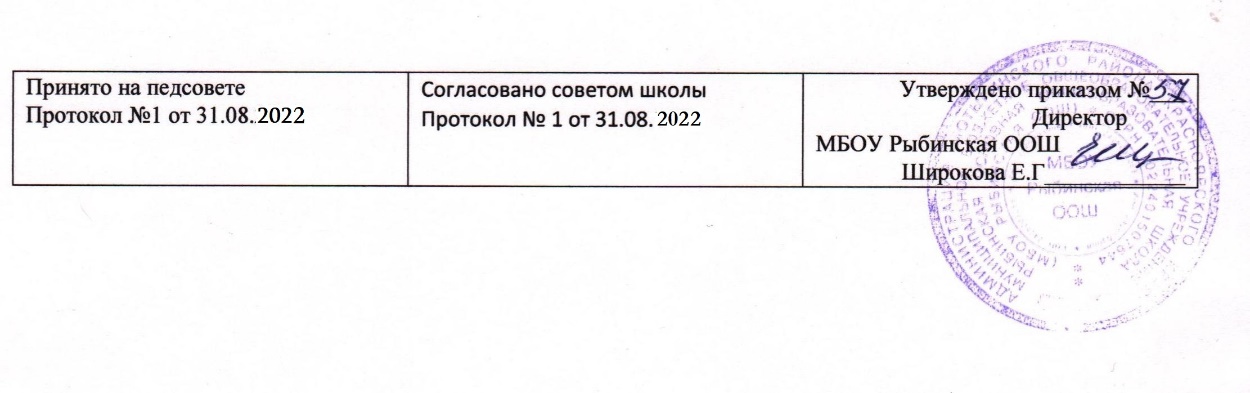 Аннотацияк рабочей программеосновного общего образованияпо дисциплине «Английский язык»6 – 9 классы2022гс. РыбноеАннотация к рабочей учебной программе по английскому языкуДанная рабочая программа по английскому языку составлена на основе:Федерального компонента государственных образовательных стандартов основного общего и среднего (полного) общего образования» (приказ Минобрнауки от 17.12.2010 № 1897).Концепции Федеральной целевой программы развития образования на 2011-2015 годы. Утв. Расп. Правит. РФ от 07 февр. 2011 г. № 163-рПримерной программы основного общего образования по иностранным языкам. Английский язык: Сборник. Новые государственные стандарты школьного образования по иностранным языкам.- М.: Просвещение, 2018 год.Приказа Минобрнауки РФ от 23.12.2009 №822» Об утверждении федеральных перечней учебников, рекомендованных (допущенных) к использованию в образовательном процессе в образовательных учреждениях, реализующих образовательные программы общего образования и имеющих государственную аккредитацию, на 2022/2023учебный год»Учебного плана МБОУ Рыбинской ООШ. на 2022-2023 учебный год.Данная программа предназначена для организации процесса обучения английскому языку в образовательном учреждении основного общего образования на основе линии УМК «Английский язык» (5–9 классы) авторов В. П. Кузовлева, Н. М. Лапа, Э. Ш. Перегудовой и др.Особое внимание в программе уделяется целям изучения иностранного языка и его вкладу в развитие и воспитание личности гражданина России. Цели и образовательные результаты курса представлены на нескольких уровнях – личностном, метапредметном и предметном.Cодержание рабочей программы основного общего образования имеет свои особенности, обусловленные, во-первых, задачами развития, воспитания и обучения учащихся, заданными социальными требованиями к уровню развития их личностных и познавательных качеств; во-вторых, предметным содержанием системы общего среднего образования; в-третьих, возрастными психофизиологическими особенностями обучаемых.Основные цели и задачи обучения английскому языку  в основной школе в рамках данного курса направлены на:формирование у учащихся более глубокого представления о роли и значимости английского языка в жизни современного человека и поликультурного мира, приобретение нового опыта использования английского языка как средства межкультурного общения, как инструмента познания мира и культуры других народов;дальнейшее развитие гражданской идентичности, чувства патриотизма и гордости за свой народ, свой край, свою страну и осознание своей этнической и национальной принадлежности через изучение языков и культур, общепринятых человеческих и базовых национальных ценностей;дальнейшее развитие активной жизненной позиции. Учащиеся основной школы должны иметь возможность обсуждать актуальные события из жизни, свои собственные поступки и поступки своих сверстников, выражать своё отношение к происходящему, обосновывать собственное мнение, что будет способствовать их дальнейшей социализации и воспитанию граждан России;дальнейшее формирование коммуникативной компетенции, то есть способности и готовности общаться с носителями языка на уровне своих речевых возможностей и потребностей в разных формах: устной (говорение и аудирование) и письменной (чтение и письмо). У учащихся продолжится работа по расширению лингвистического кругозора, у них углубится представление о строе изучаемого языка и его основных отличиях от родного языка;дальнейшее развитие основ коммуникативной культуры. Учащиеся научатся ставить и решать более сложные коммуникативные задачи, адекватно использовать более широкий диапазон речевых и неречевых средств общения, на новый уровень развития поднимется способность соблюдать речевой этикет, быть вежливыми и доброжелательными речевыми партнерами;продолжение формирования уважительного отношения к чужой (иной) культуре через знакомство с культурой англоязычных стран;формирование более глубокого осознания особенностей культуры своего народа;дальнейшее развитие способности представлять на английскую  родную культуру в письменной и устной форме общения;достижение более высокого уровня положительной мотивации и устойчивого учебно-познавательного интереса к предмету «Иностранный язык», на дальнейшее развитие необходимых УУД и специальных учебных умений (СУУ). Должен осуществиться переход от приобретённого в начальной школе умения выполнять наиболее рациональным способом различные виды учебных заданий к учебной деятельности с элементами самообразования и саморазвития. Обучение на ступени основного общего образования призвано заложить основы успешной учебной деятельности по овладению АЯ на завершающей ступени образования.Роль ИЯ как учебного предмета возрастает также в связи с введением ФГОС, где «развитие личности обучающегося на основе универсальных учебных действий, познание и освоение мира составляют цель и основной результат образования». Переход от знаниевой парадигмы к образовательной делает огромный образовательный потенциал предмета «Иностранный язык» особо востребованным.В линии УМК «English 5-9» особое внимание отводится дальнейшему развитию умения учиться. Школьники овладевают рациональными приемами изучения ИЯ и универсальными учебными действиями (УУД): пользоваться различными словарями и другой справочной литературой, находить информацию в Интернете, использовать электронные образовательные ресурсы, ориентироваться в информационно-образовательной среде и т. д.Программа рассчитана на 102 часов ( 3 учебных часа в неделю: из них 1 час- аудиторный, 2 часа - самообразование). Рабочая программа конкретизирует содержание предметных тем образовательного стандарта, дает распределение учебных часов по темам. Учитель имеет право изменять количество учебных часов, отводимых на изучение определенной темы в зависимости от уровня знаний учащихся. В программе установлена оптимальная последовательность изучения тем и разделов учебного предмета с учетом межпредметных, метапредметных и внутрипредметных связей, логики учебного процесса, возрастных особенностей учащихся, определяет необходимый набор форм учебной деятельности.Система оценки планируемых результатовГоворениеОценка 5 ставится за вид речевой деятельности говорение в том случае, если:Объем высказывания не менее 6 фраз, отвечающих поставленной коммуникативной задаче, не имеют грамматических ошибок. Темп речи соответствует экспрессивной устной речи учащегося на его родном языке.Высказывание логично, имеет смысловую завершенность, а также выражение собственного мнения.Оценка 4 ставится в том случае, если:Объем высказывания не менее 6 фраз, фразы отвечают поставленной коммуникативной, но имеющих грамматические ошибки, хотя акт коммуникации не нарушен.Присутствуют логичность высказывания и аргументирование своей точки зрения.Оценка 3 ставится, если:Объем высказывания соответствует этапу обучения, их лингвистическая правильность находится в пределах, когда акт коммуникации нарушен частично.Логичность высказывания, а также его связность не соответствует поставленной коммуникативной задаче, темп речи не соответствует нормам.Оценка 2 ставится, если:Объем высказывания на 50 % ниже нормы, не имеет смысловой завершенности.Языковое оформление реплик полностью нарушает акт коммуникации и не соответствует произносительным нормам.ЧтениеОценка 5 ставится, если:Коммуникативная задача решена, при этом учащиеся полностью поняли и осмыслили содержание текста в объеме, предусмотренномзаданием, чтение соответствовало программным требованиям для каждого класса.Оценка 4 ставится, если:коммуникативная задача решена, учащиеся поняли и осмыслили содержание прочитанного, в объеме, предусмотренном каждым классом.Оценка 3 ставится, если:коммуникативная задача решена и при этом учащиеся поняли и осмыслили главную идею текста, в объеме, предусмотренном заданием, чтение в основном соответствует программным требованиям.Оценка 2 ставится, если:коммуникативная задача не решена, учащиеся не поняли содержания прочитанного текста в объеме, предусмотренном заданием, и чтение не соответствует программным требованиям.№РазделКол-во часовКол-во часовКол-во часов№РазделВсего по темеПроектык/р5 класс5 класс5 класс5 класс5 класс1Давайте знакомиться!1112Правила вокруг нас12113Правила вокруг нас12114Каждый день и в выходные дни1315Мои любимые праздники14116Мы прекрасно провели время в Англии!1417Мой будущий отпуск14118Мои лучшие впечатлении1211ИТОГО102856 класс6 класс6 класс6 класс6 класс1 «Как ты выглядишь?»14112 «Какой ты?»10113 «Дом, милый дом …»1214«Ты любишь ходить за покупками?»9115«Ты заботишься о своем здоровье?»1616«Какая бы ни была погода …»16117 «Кем ты хочешь быть?»251Итого 102747 класс7 класс7 класс7 класс7 класс1Черты характера.18112 Хобби.  20113Школьное образование.16114Человек и окружающий мир.22115Страны изучаемого языка и родная страна.  2611Итого102558 класс8 класс8 класс8 класс8 класс1Британия и люди.12112Не хотел ли ты посетить Британию?17113Традиции и привычки21114Правило для путешественника19115Быть хорошим спортсменом.11116Летние каникулы2211Итого102669 класс9 класс9 класс9 класс9 класс1Досуг и увлечения.20112Здоровый образ жизни. Спорт.20113Школьное образование.21114Средства массовой информации.20115Страны изучаемого языка и родная страна.2111Итого10255